BULLETIN D’INSCRIPTION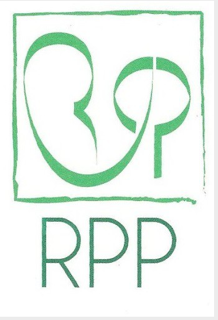 FORMATION RPP ROBERT DE GUARDIA – PROMOTION 2025Module 1 : 24 et 25 janvier Module 2 : 14 et 15 marsModule 3 : 23 et 24 maiModule 4 : 12 et 13 septembre À retourner à : Jacqueline BRU – 8 avenue Jeu de Mail –  34170 Castelnau-Le-LezNom : ________________________________________________________________Prénom : _____________________________________________________________Adresse : _____________________________________________________________Code Postal : __________________________________________________________Ville : ________________________________________________________________Numéro de téléphone : _________________________________________________Numéro de portable : ___________________________________________________Courriel (très lisible) : ___________________________________________________Coût d’un module de 435 euros + 130 euros pour l’hébergement en pension complète (accès aux salles de formation gratuit).Si vous souhaitez faire financer votre formation par votre employeur, il y a des frais supplémentaires (nous contacter directement rppdeguardia@gmail.com). Pas de financement CPF. Certification en cours.Pour s’inscrire, joindre un chèque de 130 € et un de 435€, à l’ordre de Formation RPP Robert de Guardia. Le 1er sera encaissé 1 mois avant la formation, seulement si la formation a lieu et si votre candidature est retenue (voir questions 2e page).Le chèque de 435 € sera encaissé 15 jours avant la formation. Les inscriptions sont prises dans l’ordre d’arrivée du bulletin d’inscription accompagné des arrhes. Tout stagiaire retenu s’engage pour la totalité de la formation, soit les 4 modules.En cas d’annulation de la part du stagiaire, les arrhes ne sont ni remboursées, ni reportées, sauf si la formation est annulée.J’ai pris connaissance des conditions financières ci-dessus. Date : ___ /___ /____                     Signature :Comment avez-vous connu la RPP?Quelle est votre profession?Dans quel cadre projetez-vous d’exercer la RPP?Merci de joindre également votre CV à votre demande d’inscription.Votre candidature pour la formation sera étudiée au plus tôt. L'objectif étant que cette formation soit adaptée à vos besoins.